Prot.n. 13/2022								Avellino 4 Febbraio 2022								Ai Sigg. Titolari di Farmacia								della Provincia di Avellino										L O R O       S E D I 				   			e.p.c.	Spett.le Credifarma								Via Dei Caudini n. 2								00185 RomaOggetto: Comunicazioni.Caro Collega, Ti comunico che è  stato disposto il   pagamento  relativo alla  Distinta Contabile Riepilogativa :Dicembre 2021  mandati dal n° 1.310 al n° 1.468.Cordiali saluti.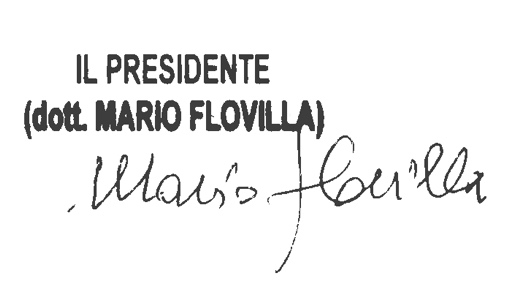 